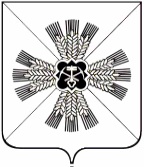 РОССИЙСКАЯ ФЕДЕРАЦИЯКЕМЕРОВСКАЯ ОБЛАСТЬ - КУЗБАССПРОМЫШЛЕННОВСКИЙ МУНИЦИПАЛЬНЫЙ ОКРУГСОВЕТ НАРОДНЫХ ДЕПУТАТОВПРОМЫШЛЕННОВСКОГО МУНИЦИПАЛЬНОГО ОКРУГА1-й созыв, 22-е заседаниеРЕШЕНИЕот  24.06.2021  № 297пгт. ПромышленнаяОб актуализации схем водоснабжения Промышленновского муниципального округаРуководствуясь Федеральным законом от 06.10.2003 № 131-ФЗ           «Об общих принципах организации местного самоуправления в Российской Федерации», Федеральным законом от 07.12.2011 № 416-ФЗ                           «О водоснабжении и водоотведении», постановлением Правительства Российской Федерации от 05.09.2013 № 782 «О схемах водоснабжения и водоотведения», в связи со строительством и реконструкцией сетей водоснабжения и водоотведения на территории Промышленновского муниципального округа, Совет народных депутатов Промышленновского муниципального округа РЕШИЛ:1. Утвердить      актуализированные       схемы        водоснабжения и водоотведения Промышленновского муниципального округа,  включающие утвержденные, в порядке, предусмотренным постановлением Правительства Российской Федерации от 05.09.2013 № 782 «О схемах водоснабжения и водоотведения», порядку их разработки и утверждения».2. Разместить актуализированные схемы водоснабжения и водоотведения Промышленновского муниципального округа на официальном сайте администрации Промышленновского муниципального округа.3. Настоящее решение подлежит опубликованию в  газете «Эхо» и размещению на официальном сайте администрации Промышленновского муниципального округа. 4. Контроль за исполнением настоящего решения возложить на комитет по вопросам промышленности, строительства, транспорта, связи, коммунального хозяйства (А.С. Минаков). 5. Настоящее решение вступает в силу с даты опубликования в  газете «Эхо».ПредседательСовета народных депутатов Промышленновского муниципального округа                     Е.А. Ващенко Глава Промышленновского муниципального округа                         Д.П. Ильин 